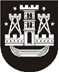 KLAIPĖDOS MIESTO SAVIVALDYBĖS TARYBASPRENDIMASDĖL MOKESČIO UŽ IKIMOKYKLINIO IR PRIEŠMOKYKLINIO AMŽIAUS VAIKŲ IŠLAIKYMĄ ir priežiūrą KLAIPĖDOS MIESTO nevalstybinėse ŠVIETIMO ĮSTAIGOSE, VYKDANČIOSE IKIMOKYKLINIO IR PRIEŠMOKYKLINIO UGDYMO PROGRAMAS, KOMPENSAVIMO TVARKOS APRAŠo patvirtinimo.2015 m. balandžio 14 d. Nr. T2-53KlaipėdaVadovaudamasi Lietuvos Respublikos vietos savivaldos įstatymo 16 straipsnio 2 dalies 38 punktu ir Lietuvos Respublikos švietimo įstatymo 7 straipsnio 4 dalimi, Klaipėdos miesto savivaldybės taryba nusprendžia:1. Patvirtinti Mokesčio už ikimokyklinio ir priešmokyklinio amžiaus vaikų išlaikymą ir priežiūrą Klaipėdos miesto nevalstybinėse švietimo įstaigose, vykdančiose ikimokyklinio ir priešmokyklinio ugdymo programas, kompensavimo tvarkos aprašą (pridedama).2. Nustatyti, kad šiuo sprendimu nustatyta mokesčio kompensavimo kaina taikoma atsiskaitymams pagal sudarytas lėšų naudojimo sutartis (sutarties projektas pridedamas) tarp Klaipėdos miesto savivaldybės administracijos ir nevalstybinės švietimo įstaigos už vykdomas ikimokyklinio ir priešmokyklinio ugdymo paslaugų funkcijas. 3. Nustatyti, kad šis sprendimas įsigalioja 2015 m. rugsėjo 1 d.4. Skelbti šį sprendimą Teisės aktų registre ir Klaipėdos miesto savivaldybės interneto svetainėje.Šis sprendimas gali būti skundžiamas Lietuvos Respublikos administracinių bylų teisenos įstatymo nustatyta tvarka Klaipėdos apygardos administraciniam teismui.Savivaldybės meras          Vytautas Grubliauskas